OBEC ZÁBOŘÍ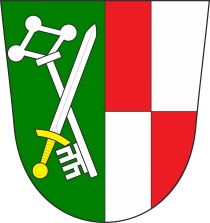 Zveřejněna je upravená verze dokumentů z důvodu dodržení přiměřenosti rozsahuzveřejňovaných osobních údajů podle zákona č. 101/2000 Sb., o ochraně osobních údajů a o změně některých zákonů, ve znění pozdějších předpisů. Plné znění je k nahlédnutí na OÚVýsledky projednání zastupitelstva na ustavujícím zasedání č. 5 konaném dne 24. 1. 2023 od 18.00 hodin na OÚ ZáboříPřijatá usneseníUsnesení č. 1/23ZO určuje ověřovatele zápisu: Vladimíra Čapka a Jakuba Klečku a zapisovatelku Blanku Potůčkovou.Usnesení č. 2/23OZ schvaluje následující rozšířený program 5. zasedání:Zahájení zasedání, určení zapisovatele a ověřovatelů zápisuSchválení programuKontrola usneseníSmlouva o zřízení věcného břemene Vodárna ČečeloviceZměna číslování usnesení ze zasedání OZŽádost o odkup obecního pozemkuLungta - Žádost o projednání vyvěšení tibetské vlajkyMyslivecký spolek Diana – žádost o zplnomocnění pro zastupování obce Záboří na jednáních Honební společnostiVklad obecních financí na týdenní termínované vkladyRůznéUsnesení č. 3/23ZO schvaluje zápis a plnění usnesení ze 4. zasedání ZO ze dne 15. 12. 2022.Usnesení č. 4/23OZ schvaluje uzavření smlouvy č. PI-014330081954/001-FIA s firmou eg.d o zřízení věcného břemene na obecním pozemku p.č. 1038/1 z důvodu vedení kabelu NN.Usnesení č. 5/23ZO schvaluje změnu číslování jednotlivých usnesení ze svých zasedání. Místo dosavadního číslování na každém zasedání od jedničky se nově budou usnesení číslovat souvislou číselnou řadou po celé volební období zastupitelstva a za číslo každého usnesení přibude lomítko a poslední dvojčíslí aktuálního roku. Tato změna příznivě ovlivní přehlednost a dohledatelnost jednotlivých usnesení.Usnesení č. 6/23ZO vyhlašuje na základě žádosti paní Soni Mayrové o odkoupení záměr na prodej obecních pozemků p.č. st 40/2 o výměře 4m2 a p.č. st 40/3 o výměře 17m2.Usnesení č. 7/23Zastupitelstvo obce zamítá vyvěšení tibetské vlajky na Obecním úřadu Záboří.Usnesení č. 8/23OZ schvaluje zplnomocnění pana Antonína Klečky, nar. 14. 6. 1973, bytem Záboří 35 pro zastupování obce Záboří, jako vlastníka pozemků a člena Honebního společenstva na jednáních valné hromady Honebního společenstva zpětně od 1. 1. 2022 do 31. 1. 2025.Usnesení č. 9/23ZO schvaluje vložení ušetřených obecních peněz na tři týdenní termínované vklady u UniCredit Bank s výnosem 5,27% p.a. po částkách 2 500 000 Kč.Starosta Michal Říšský, v. r.